T.C.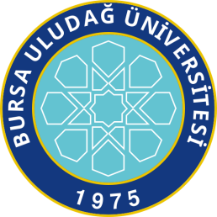 BURSA ULUDAĞ ÜNİVERSİTESİHİZMET ALIMLARINDA YÜKLENİCİ VE ALT YÜKLENİCİ İŞ SAĞLIĞI VE GÜVENLİĞİ TAAHHÜTNAMESİBURSA ULUDAĞ ÜNİVERSİTESİ REKTÖRLÜĞÜ……………………………………………….; İŞİ YAPACAK FİRMAYA AİT BİLGİLERİşyerinin adı ve unvanı	: …………………………………………….İşveren veya işveren vekili 	: …………………………………………….İşyeri sicil no			: …………………………………………….İşyerinin adresi		: ………………………………………….……………………. 				…………………………………………………………….Telefon no			: 0 (224)…………………… /0 (5….) ……………..Elektronik posta adresi      	: …………………..……@ …………..İşçi sayısı                  		: ………Yukarıdaki bilgilerin doğruluğunu; ……………………………….........................………….. işi yaptığım/yapacağım …………………………………………………………………  adresinde iş sağlığı ve güvenliğinin sağlanması için 4857 sayılı İş Kanunu, 6331 sayılı İş Sağlığı ve Güvenliği Kanunu, 5510 sayılı Sosyal Sigortalar ve Genel Sağlık Sigortası Kanunu ve 6098 Sayılı Türk Borçlar Kanunu ilgili hükümleri ve bu hükümler gereğince çıkartılan Yönetmelikler, Tebliğler, mevzuat ve eklerinde belirtilen sağlık ve güvenlikle ilgili gereklilikleri yerine getireceğimi ve çalışanlarıma uygulayacağımı,Beyanımın hilafı hâlinde ve yukarıda bahsi geçen kanun hükümlerini yerine getirmediğim takdirde hakkımda uygulanacak her türlü hukuki ve cezai sorumluluğu üstleniyorum.…/…/……..											   (imza)                                                                        (İş Yapacak Firmanın işveren veya işveren vekili)